台灣傳道六十年紀念特刊支分會專用稿紙 (寫好後請寄給梁世威弟兄 Carlliang05@gmail.com，手機0928-244715， Skype: carlliang3151，Line ID: carlliang)補充資料提供者姓名：                             電話：                        Email：單位名稱翠華支會   翠華支會   單位號碼  2047489單位資料成立日期西元2015年3月29日西元2015年3月29日單位資料原屬單位單位資料教堂地址高雄市81366左營區裕誠路392,394號5樓高雄市81366左營區裕誠路392,394號5樓單位資料教堂電話單位資料歷任主教/會長(從第一任開始)2015.3.29王政雄2016.10.30 黎展鴻2015.3.29王政雄2016.10.30 黎展鴻重要史料 (請勿超過1,500字，所撰寫之資料請盡量包含人事時地物五大要項。 請附寄現任主教/會長照片及教堂照片。從前教堂及領袖之照片及重要活動史料照片亦很歡迎， 用畢歸還。)2015.3.29 由左營支會和市中支會一起劃分出翠華支會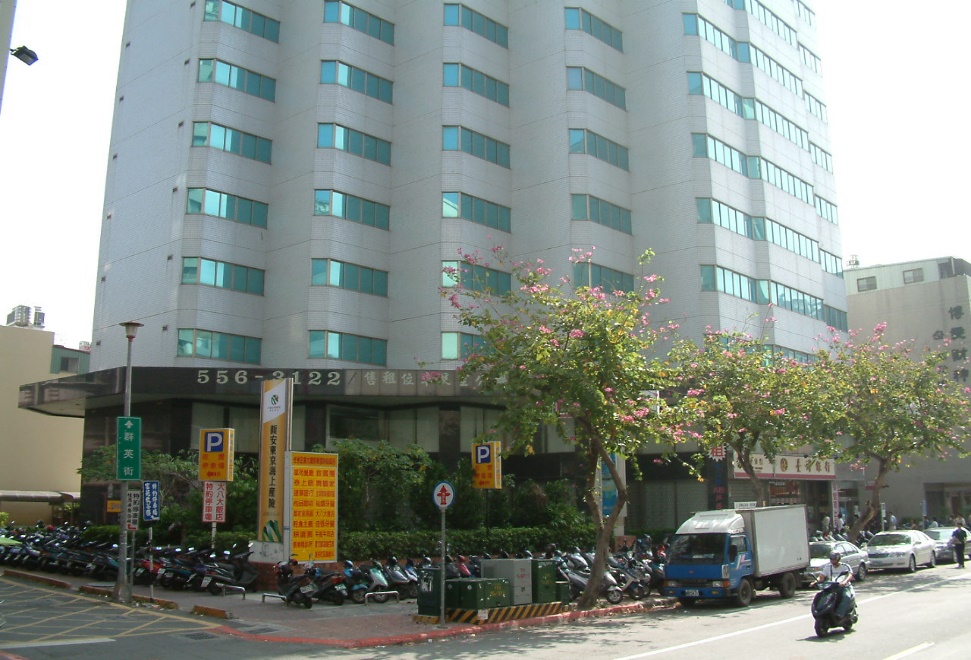 左營支會教堂 – 2004年起租用高雄市81366左營區裕誠路392,394號5樓重要史料 (請勿超過1,500字，所撰寫之資料請盡量包含人事時地物五大要項。 請附寄現任主教/會長照片及教堂照片。從前教堂及領袖之照片及重要活動史料照片亦很歡迎， 用畢歸還。)2015.3.29 由左營支會和市中支會一起劃分出翠華支會左營支會教堂 – 2004年起租用高雄市81366左營區裕誠路392,394號5樓重要史料 (請勿超過1,500字，所撰寫之資料請盡量包含人事時地物五大要項。 請附寄現任主教/會長照片及教堂照片。從前教堂及領袖之照片及重要活動史料照片亦很歡迎， 用畢歸還。)2015.3.29 由左營支會和市中支會一起劃分出翠華支會左營支會教堂 – 2004年起租用高雄市81366左營區裕誠路392,394號5樓重要史料 (請勿超過1,500字，所撰寫之資料請盡量包含人事時地物五大要項。 請附寄現任主教/會長照片及教堂照片。從前教堂及領袖之照片及重要活動史料照片亦很歡迎， 用畢歸還。)2015.3.29 由左營支會和市中支會一起劃分出翠華支會左營支會教堂 – 2004年起租用高雄市81366左營區裕誠路392,394號5樓